								Toruń, 7 kwietnia 2023 roku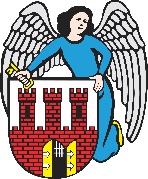     Radni Miasta ToruniaMargareta Skerska-Roman      Bartosz Szymanski        Piotr Lenkiewicz								Sz. Pan								Michał Zaleski								Prezydent Miasta ToruniaWNIOSEKPowołując się na § 18 Statutu Rady Miasta Torunia w nawiązaniu do § 36 ust. 4 Regulaminu Rady Miasta Torunia zwracamy się do Pana Prezydenta z wnioskiem:o przedstawienie na najbliższej sesji Rady Miasta Torunia kompleksowych informacji na temat prac budowlanych na Bulwarze Filadelfijskim.UZASADNIENIEZ ogromnym niepokojem i zdziwieniem obserwujemy pojawiające się informacje na temat sposobu powadzenia prac budowlanych na Bulwarze Filadelfijskim. Sytuacją całkowicie niezrozumiałą oraz wydaje się, że niedopuszczalną, jest kontynuowanie prac bez prawidłowego nadzoru archeologicznego, w przypadku, w którym ziemia w miejscu prowadzonych prac dostarcza coraz to nowych odkryć, w tym reliktów architektury (prawdopodobnie zespołu kościoła p.w. Św. Ducha) oraz licznych artefaktów czyli naszego dziedzictwa historycznego. Jeszcze większe kontrowersje budzi brak zabezpieczenia terenu w sytuacji, w której odnajdywane są szczątki ludzkie oraz zwierzęce, które są później w niewiadomy sposób usuwane i transportowane do innej (nieokreślonej) destynacji.W związku z powyższym prosimy o kompleksową informacje na temat zaistniałej sytuacji oraz dalszych kroków, jakie miasto zamierza podjąć w celu należytego zbadania tego terenu oraz zapobieżenia sytuacjom opisanym powyżej w przyszłości.							/-/ Margareta Skerska-Roman							/-/ Bartosz Szymanski/-/ Piotr Lenkiewicz										Radni Miasta Torunia